 Business Botswana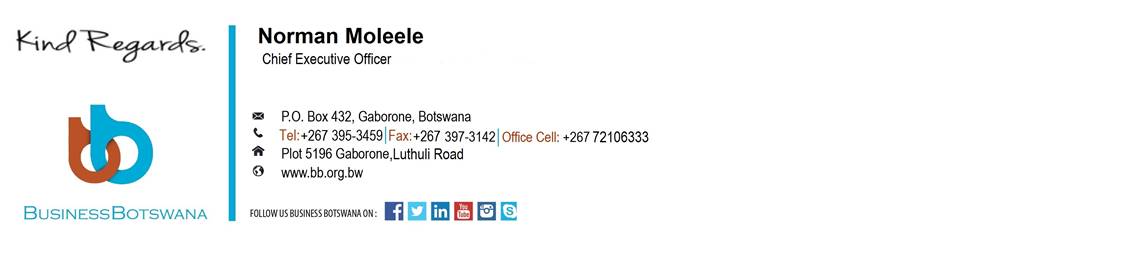 COVID-19 Impact and Needs SurveyIntroduction:Business Botswana is currently working with the United Nations Development Programme (UNDP) to prepare an economic recovery plan for the private sector. This recovery plan is intended not only to provide recommendations to the Government of Botswana regarding support for the private sector while managing the Covid-19 pandemic, but also to build a more diverse and resilient economy.This survey is intended to obtain the feedback and views of Business Botswana’s members. As we are expected to present preliminary findings by Monday, 18th of May 2020, kindly return your completed questionnaire by 14th of May, but no later than 15th of May 2002.Your collaboration is most appreciated. Thank you for your support.Part 1. How is your business impacted by the Covid-19 crisis? 1.1 Have you stopped operations because of the current crisis?  (only one answer) No, operations are still running Yes, temporarily stopped because of Covid-19 cases in our business Yes, temporarily stopped because of reduced ordersYes, temporarily stopped because of instructions by authoritiesYes, permanently stopped Other: ______________________________________ (enter text to describe action)1.2 What has been the impact of Covid-19 on your business until now? (please tick one box per line)1.3 What impact do you expect Covid-19 to have on your business in 2020? (please tick one box per line)1.4 Have you faced difficulties with the following so far due to Covid-19? (please tick one box per line)Please Explain: _________________________________________________________________________________________________________________________________________________________________________________________________________________________________1.5 Do you expect difficulties with the following in 2020 due to Covid-19? (please tick one box per line)Please explain _______________________________________________________________________________________________________________________________________________________________________________________________________________________________________________________________________________________________________________________________________________________________________________________1.6 Do you face a shortage of workers? If yes, what are the reasons?  (please tick one box per line)Part 2. How is your enterprise responding to the crisis? 2.1 What actions are you currently taking?  (Multiple replies possible)Reducing production of goods or services due to reduced demandIncreasing production due to increased demandDiversifying products to respond to new demands (producing masks, sanitiser etc.) Automating production to reduce dependence on labourDiversifying marketing/sales channels – online marketing, deliveryNegotiating payment terms with banks and suppliersNegotiating with workers with regards to scaling down worktime and/or salariesUsing downtime to retrain workersRetrenching staffWinding down the businessOther: ______________________________________ (enter text to describe action)No action 2.2 What challenges are you encountering in adapting your businesses to teleworking? (Please tick yes if the issue constitutes a challenge and provide an explanation) 2.3 Which of the Government of Botswana’s interventions in support of businesses during the COVID-19 crisis have you benefitted from? If yes, please specify. (Multiple replies possible)Wage subsidies: For how many employees? _________________ (enter number)Total amount of subsidy? ________________BWPLoan guarantee:Loan amount? _______________ BWPTax concessions:BURS 2nd quarterly payment deferralDeferral of self-assessed tax (SAT) paymentsReduced VAT refund period2.4 Which of the foregoing interventions has been most beneficial to your business? Please explain____________________________________________________________________________________________________________________________________________________________________________________________________________________________________________________________________________________________________________2.5 Have you tried to benefit from one or more of the foregoing interventions but were denied? If yes, please list the interventions and the reasons as to why your application was denied.NoYes, please explain: _________________________________________________________________________________________________________________________________________________________________________________________________________________________________________________________________________________________________________________________________________________________2.6 Have you benefited from a repayment holiday from your bank for your loan?Yes No2.7 Do you have idle workers due to reduced operations? If yes, have you done any of the following? (Multiple replies possible, please specify the number of female and male workers per action applicable)No (move to the next question) Yes, I have taken the following actions:Reduced number of temporary workers: ___ female and ___male workersLaid off __ female and ___ male permanent workers Reduced working hours for ___ female workers and ___ male workersAsked workers to take paid leave: ___ female and ___male workersAsked workers to take unpaid leave: ___ female and ___male workersAsked workers to work for reduced pay: ___ female and ___male workers Other:_______________________________ (please describe action)2.7 What are you doing to protect workers from being infected? (Multiple replies possible)Informing workers about Covid-19 transmission and prevention measures Encouraging workers to stay home when they feel sickPhysical distancing between workersStaggered shift work TeleworkingTemperature checksProviding personal protection equipment like masks as well as sanitisersExpanded paid sick leave Other: _____________________________________ (please describe action)2.8 Does your business provide unemployment benefits for workers?Yes No2.9 Do you benefit from an unemployment insurance scheme for yourself as the owner of the business/entrepreneur?Yes No2.9 How long would it take your business to fully restore operations? (only one answer)Less than 7 daysBetween 8 and 30 daysBetween 31 and 90 daysBetween 91 and 180 daysOver 181 daysI am considering closing temporarily or permanently2.10 Will you consider continuing to allow more teleworking after restoring full operations?YesNoPart 3. What support do you need to continue your business currently and in the near future? 3.1 What business development services do you need? (Select and rank the top three priorities) 3.2 What government support do you need? (Select and rank the top three priorities) Part 4. In your view, post Covid-19, which changes should be made to Botswana’s business enabling environment to foster a more independent and resilient private sector for the future?4.1 What in your view are the priorities to make doing business easier for entrepreneurs and ensure adequate social protection of workers and entrepreneurs? (Please rank in order of importance, 1 being the most important, and give your reasons)4.2 In your view, what are the three key economic activities Botswana should prioritise for the diversification of the economy? (Please rank in order of importance, 1 being the most important, and give your reasons)4.3 What policy/strategy interventions do you think are necessary to accelerate economic diversification? (Rank in order of importance by circling, 1 being the most important, and provide your reasons.)4.4 In what ways can Botswana more effectively promote citizen economic empowerment? (Rank your three top choices in order of importance and provide a reason)Respondent information Industry sector of your enterprises Agriculture, Forestry and FishingMining and QuarryingManufacturingElectricity, Gas, & Air Conditioning SupplyWater Supply, Sewage and Waste ManagementConstruction of BuildingsWholesale & Retail TradeTransport & StorageAccommodation and Food Service ActivitiesInformation and CommunicationFinance and Insurance ActivitiesReal Estate ActivitiesProfessional, Scientific and Technical ActivitiesAdministrative and Support Service ActivitiesPublic Administration and DefenceEducationHuman Health and Social Work ActivitiesArts, Entertainment and RecreationOther Service ActivitiesIs your business registered with any of the following? (please tick those that apply)CIPABURSPPADBNumber of employees in your enterprise  (only one answer)Below 10 10-25 				Small26-100				MediumAbove 100 			LargeLocation of enterprise (city/town):  ___________________ 2019 Turnover (only one answer)Less than P60 000P60,001 to P1 500 000  			[Small]P1 500 001 and P5 000 000			[Medium]Above 5 million				[Large]Are you exporting? (only one answer)Yes No Ownership of your business (only one answer)Government-ownedMale-owned Women-owned Other Are you (or is the Manager/CEO of the company) a single head of household with school-aged or younger children (only one answer)Yes No Any other comment on the impact of COVID-19 on your business or the assistance your business might need? _______________________________________________________________________________________________________________________________________________________________________________________________________________________________________________________________________________________________________________________________________________________________________________________None0-25%25-50%50-75%75-100%Don’t KnowReduction in RevenueIncrease in RevenueReduction in OrdersIncrease in OrdersReduction in WorkforceIncrease in WorkforceIncrease in Cost of Doing BusinessNone0% to 
-25% -25% to 
-50%-50% to 
-100% IncreaseDon't knowRevenuesOrdersWorkforceNoYesDon’t knowShortage of supplies/input materialsShipping of finished goodsShortage of cash (Cashflow problems)NoYesDon’t knowShortage of supplies/input materialsShipping of finished goods Shortage of cash (Cashflow problems)Market accessMain reasonMinor reasonDon’t knowNo (move to next question) Because workers are infected with Covid-19 Because workers staying away, afraid of getting infectedBecause workers are restricted in their movement or quarantinedBecause workers are taking care of sick family members or childrenChallengeNoYesExplanationRequired infrastructure (e.g. laptops, systems)Internet access for workersTeleworking regulationsWorker productivity1st priority2nd priority3rd priorityAdvice on how to prevent infections while maintaining business operations Advice with contingency and business continuity planning Business advice and support on diversification of products and sales channels Advice on export and logistics restrictions and requirements Online business management training Online worker trainingLegal advice on application of labour regulations during crisis Support in improving or putting in place Occupational Safety and Health (OSH) policies at your businessAdvice on how to integrate OSH in your contingency and business continuity planSupport in putting in place adequate regulations and procedures to enable teleworkingAdvice on starting a new business in another sectorBusiness incubationOther:_______________________________________(describe service needed)Other: (2)____________________________________(describe service needed)1st priority2nd priority3rd priorityMore information on transmission and spread of the virus  More clarity on official measures to contain the crisis More clarity and guidance on how to obtain official business support measures (wage subsidies, loan guarantee and tax concessions)Supplies of personal protection equipment like masks, thermometers etc.  Legal advice on application of labour laws and regulations during crisis  Other support to access finance beyond the offered loan guaranteeDeferring or subsidising social security contributionsExtension of social protection for workersOther:_______________________________________(describe support needed)Other: (2)____________________________________(describe support needed)IssuesRankRankRankReason(s)Reduce the number of procedures and time necessary to start a business   123Invest in the provision of electricity to improve availability, reliability and cost of electricity123Improve property registration and administration123Put in place further instruments to improve access to finance, in particular to start new businesses123Improve judicial processes to increase the chances of enforcing contracts123Revise labour laws and regulations to better support teleworking arrangements123Make unemployment benefits compulsory for all formally employed workers123Put in place an unemployment insurance scheme for entrepreneurs123Improve the extent and coverage of social protection schemes for workers and entrepreneurs123Other:(describe intervention needed)123Other(2): (describe intervention needed)123SectorRankRankRankReason(s)Agriculture, Forestry and Fishing123Mining and Quarrying123Manufacturing123Electricity, Gas, & Air Conditioning Supply123Infrastructure, Construction of Buildings123Wholesale & Retail Trade123Transport & Logistics123Infrastructure development123Tourism, Accommodation and Food Service Activities123Information and Communication Technologies and Services123Energy123Finance and Insurance Activities123Real Estate Activities123Professional, Scientific and Technical Services123Education123Human Health and Social Work Activities123Arts, Entertainment and Recreation123Other:123InterventionRankRankRankExplanation Improve the quality of the human resources significantly  123Moving up the value chain across sectors, i.e. processing raw materials123Improve the quality of and reliability of infrastructure services (roads, electricity, telecommunications, water and sewerage)123Reduce the cost of infrastructure services significantly123Improve the quality and effectiveness of government services significantly123Improve connectivity (broadband (speed and coverage) significantly123Improve the quality of business development and support services significantly123Use immigration policy smartly to attract talent and skills123Make policies, laws and regulations more business friendly123Other:(describe intervention)123 ReasonRankRankRankExplanationReserve more business for citizens only (list activities)123Invest in expanding the competitiveness of SMEs123Strengthen business linkages between large and small businesses123Improve the quality of training and skills development123Other:123